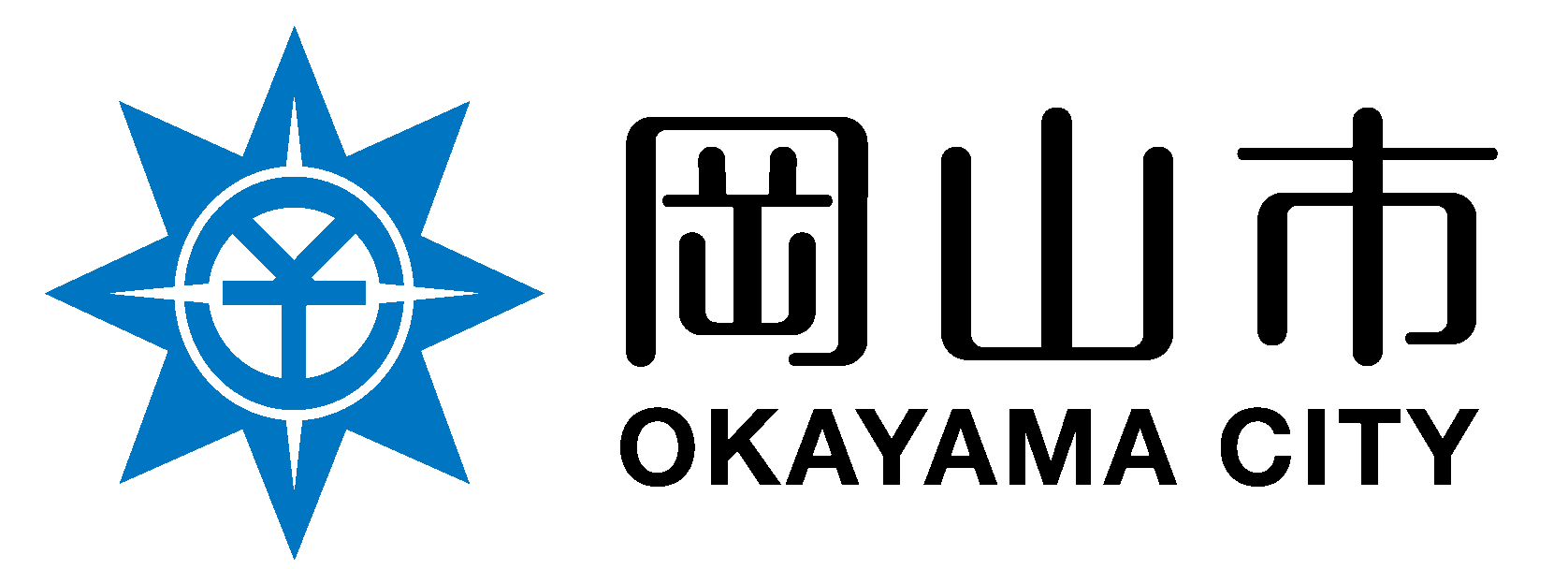 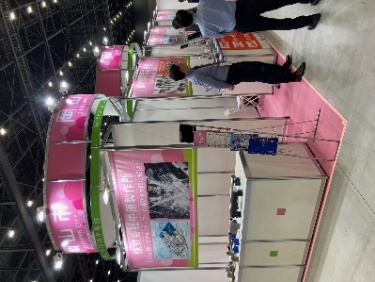 中部への販路拡大を目指す企業の皆様のご応募をお待ちしています！展示会に出展したいけど、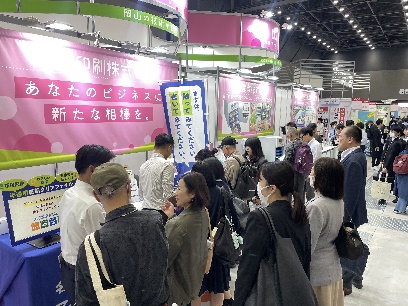 　単独出展となると費用が掛かりそう、、　　　費用を掛けて出展しても上手くPR出来るか不安、、　　　　　　出展までの手続きや準備に不安がある、、●共同出展とは？　⇒　岡山市内企業専用のブースを設け、複数企業で一体的に出展します！１．展示会概要２．募集内容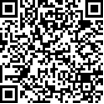 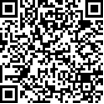 募　集　要　項１　目的　　本事業は、市内中小企業の優れた技術・製品についてのＰＲ及び広域への販路拡大を支援するため、名古屋市で開催される「メッセナゴヤ２０２４」に岡山市ブースとして出展する企業を募集します。２　応募資格（１）岡山市内に本社事業所もしくは主要工場があり、「製造業」「ソフトウェア業」又は「建設業」を営む中小企業者（２）原則、期間中(3日間)、自社展示スペースに十分な人員を派遣できること。（３）岡山市税を滞納していないこと。（４）前々年度以降に岡山市から受けた補助金等の取り消しを受けていないこと。（５）出展にあたり他からの補助金を受けていないこと。（６）暴力団又は暴力団員に該当せず、暴力団又は暴力団員を利用し暴力的要求行為等を行わず、また、暴力団又は暴力団員と社会的に非難されるべき関係を有していないこと。（７）風俗営業者に該当しないこと。３　提出書類（１）出展申込書（※本書類。岡山市ホームページからも別途ダウンロードできます）（２）企業パンフレット及び製品パンフレット（ない場合は各概要がわかるもの）※出展が決定した企業は追加書類として「市税の滞納無証明書」、「事業利用申請書の提出に際しての誓約書兼同意書」等を提出していただきます。４　出展の取り止め等について　　　やむを得ず、主催者が見本市の開催を中止する場合や、岡山市が共同出展を中止する場合があります。その場合、出展の準備に要した費用についての補償は出来かねますのでご了承ください。５　特記事項　本事業は岡山市令和６年度当初予算案に計上し岡山市２月定例市議会に提案していますが、予算案が可決・成立しない場合は、本事業は実施いたしませんのでご注意ください。　市の出展申込前につき、予定小間数を確保出来なかった場合には、募集企業数を縮小する場合もございますので、ご了承ください。出展申込書（メッセナゴヤ２０２４）■企業概要■連絡担当者■展示物・出展内容等（現時点でのご意向としてお教えください。）名称（会場）メッセナゴヤ２０２４（ポートメッセなごや）会期（リアル）令和６年１０月３０日(水)～１１月1日(金)（オンライン）令和６年１０月１５日（火）～１１月２９日（金）特徴「メッセナゴヤ」は、業種や業態の枠を超え、幅広い分野・地域から出展を募り、出展者と来場者相互の取引拡大、情報発信、異業種交流を図る日本最大級のビジネス展示会です。対象者（業種等）岡山市内に本社事業所もしくは主要工場があり、「製造業」「ソフトウェア業」又は「建設業」を営む中小企業者募集企業数７社※原則先着順とします。　　　※定数に達し次第、申込期限前でも募集を終了します。参加費用１社あたり７７，０００円（税込）※交通費、宿泊費、展示物の運搬費、基本設備以外の追加設備の費用は出展企業負担です。ブースサイズ（リアル）１社あたり９㎡程度※出展企業数、ブースレイアウトにより増減する可能性があります。※通路やストックヤード等、共同で利用する部分の面積を含むため、占有面積ではありません。（オンライン）各社１ページ（企業PR、製品・サービス情報、動画、PDF資料、名刺交換機能他）申込方法募集要項をご覧のうえ、裏面出展申込書に必要事項を記入して、添付書類とともに郵送またはE-mailにてご提出ください。申込期限令和６年４月１２日（金）１７時１５分（必着）企　業　名業 種所　在　地〒〒〒〒代 表 者 名役職　　　　　　　　　　　　　　　　氏名役職　　　　　　　　　　　　　　　　氏名役職　　　　　　　　　　　　　　　　氏名役職　　　　　　　　　　　　　　　　氏名企 業 概 要従業員数　　　　　　　　　　　　　　　　　人資本金　　　　　　　　　　　　　　　　　　万円資本金　　　　　　　　　　　　　　　　　　万円資本金　　　　　　　　　　　　　　　　　　万円担当者氏名所属　　　　　　　　　　　役職　　　　　　　　　　氏名担当者連絡先TEL：担当者連絡先E-mail：　　　　　　　　　　　　　　＠出展目的展示内容（予定）自社の特性・特徴、強み